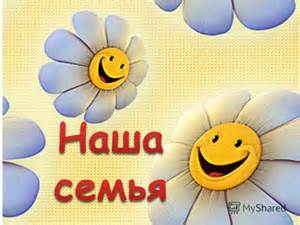 Поговорите о своей семье.Большая или маленькая семья.Сколько человек и кто именно.Как зовут членов семьи.Кем и где работают родители.Чем занимаются дома.Куда ходят дети, пока взрослые на работе.Что делаете, когда собираетесь все вместе.Нарисуйте свою семью.Составьте небольшой рассказ о своей семье.Почитайте вместе стихи о семье, сочините свои.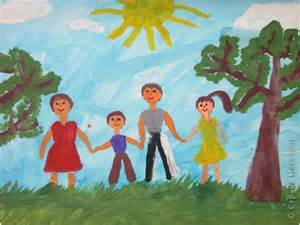 Лексическая тема 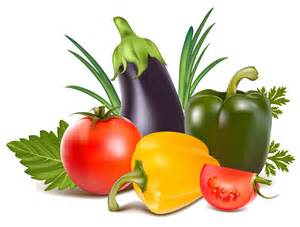 «Овощи». Побеседуйте. 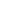 Уметь назвать и показать овощи.Где и на чём растут овощи.Какого цвета и формы бывают овощи.Как ухаживают за овощами на огороде.Когда собирают урожай.Какие овощи снимают, какие выдёргивают, выкапывают, срезают.Что можно приготовить из овощей.Чем полезны овощи.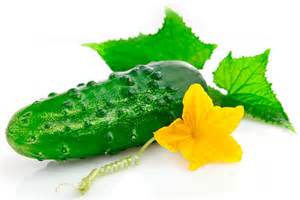 Назови свой любимый овощ.Нарисуйте овощи или наклейтекартинки. Подберите загадки, стихи,песенки об овощах. Прочитайте их ребёнку.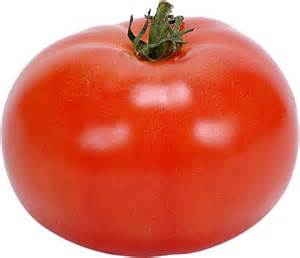 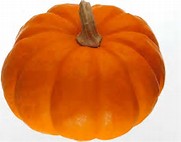 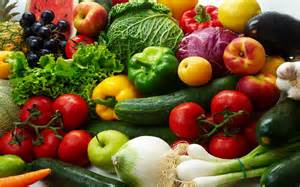 Лексическая тема 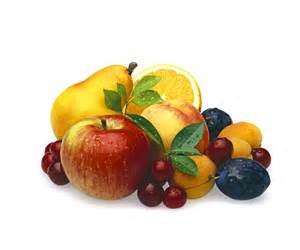 «Фрукты» Побеседуйте.Уметь назвать и показать фрукты.Где и на чём растут фрукты.Какие по цвету, форме и вкусу бывают фрукты.Как надо ухаживать за садом.Как называют человека, который ухаживает за садом.Как называют человека, который выращивает фруктовые деревья.Какие фрукты растут в нашей стране.Какие фрукты привозят нам из тёплых стран.Что можно приготовить из фруктов?Какие твои любимые фрукты?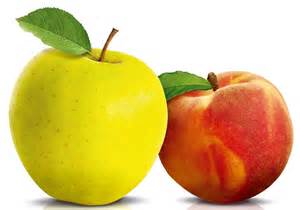 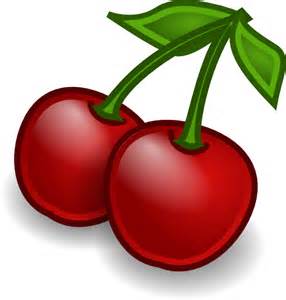 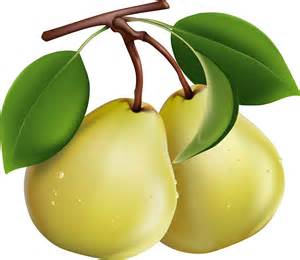 Модница Слива. 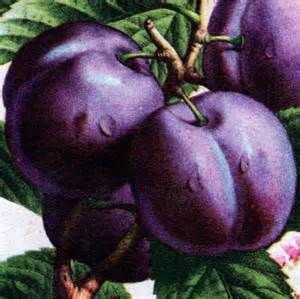 Модница Слива, Пока поспевала,Платье за платьем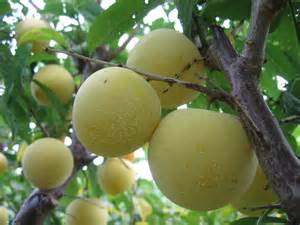 Так и меняла:Было зелёное платье, Атласное.Нет, не понравилось,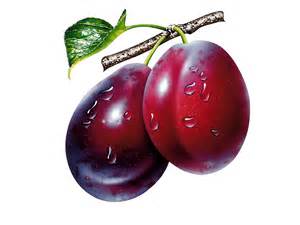 Выбрала красное. Время прошло,Надоело и это – Выбрала платье 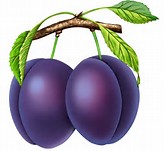 Синего цвета.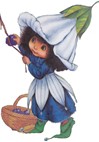 Синее платье Сменить не успела-Пришла наша КатяДа сливу и съела!Загадки.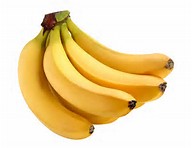 Спелое, румяное,С дерева достану я. На тарелку положу,-Кушай, мамочка,- скажу.Долгоножка хвалится:-Я ли не красавица?А всего-то – косточкаДа красненькая кофточка.Синее пальто, жёлтая подкладка, А внутри косточка и сладко.	Этот жёлтый плод растётТам, где лето круглый год. Я на лампочку похожа,Но я фрукт – меня кушать можно.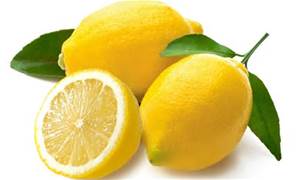 Дольку этого плодаВ чай кладём мы иногда, Ароматней и вкуснейЧай бывает в чашке с ней.Родная семьяЧто может быть семьи дороже?Теплом встречает отчий дом.Здесь ждут тебя всегда с любовьюИ провожают в путь с добром.Отец и мать, и дети дружноСидят за праздничным столом.И вместе им совсем не скучно,А интересно впятером.Малыш для старших как любимец,Родители – во всём мудрей.Любимый папа – друг, кормилец,А мама ближе всех, родней.Любите! И цените счастье!Оно рождается в семье.Что может быть её дорожеНа этой сказочной земле?!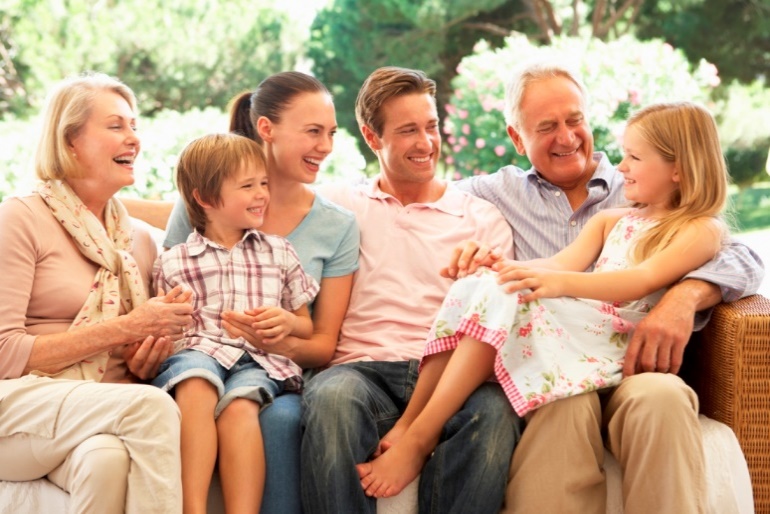 Грамматические категории.«Множественное число существительных».Дети часто ошибаются при употреблении существительных во множественном числе. И если в словах с окончанием - И, - Ы дело обстоит более благополучно, то в словах с окончанием -А, -Я мы слышим: утёнки, котёнки, деревы, домы, стулы и т.д.Поупражняйте детей. Вы называете предмет в единственном числе, а ребёнок – во множественном:Вы                                  Ребёнок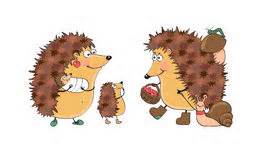 Кубик                                КубикиКукла                                 КуклыЦветок                               Цветы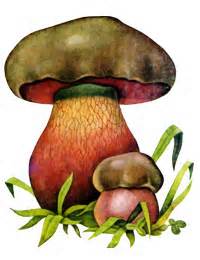 Книга                                 КнигиДерево                               ДеревьяСтул                                   Стулья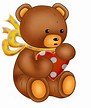 Дом                                     ДомаУтёнок                                УтятаМедвежонок                       МедвежатаЕжонок                                ЕжатаПостарайтесь назвать как можно больше слов.Предложите ребёнку дополнить предложения.В группе стоят удобные …столы и …стулья.За игрушечным столиком сидят нарядные…куклы.В лесу выросли высокие стройные…деревья.На клумбе расцвели чудесные…цветы.Мы купили разноцветные воздушные…шары.В мамином шкафу висят красивые…платья.На нашей улице построили многоэтажные…дома.За уткой вперевалочку идут маленькие…утята.Предложите ребёнку придумать предложения самостоятельно.Предложите ребёнку ответить на вопросы.Какие любимые игрушки у девочек? – Куклы.Какие игрушки любят мальчики? – Машинки.Что летом и осенью собирают в лесу? – Грибы, ягоды, шишки.Что вырастили на клумбе? – Цветы.Что нужно для рисования? – Карандаши, краски, кисточки, альбомы, мелки.Что выдают в библиотеке? – Книги.Кто детки у кошки? – Котята.Кто живёт в берлоге с медведицей? – Медвежата.Что стоит около столов? – Стулья.10.Что желтеет осенью на деревьях? – Листья.Прочитайте стихотворения.Магазин игрушек.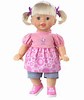 Мы в магазин игрушек        Ходили вместе с папой.Мы в магазин игрушек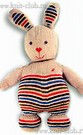 Случайно забрели. 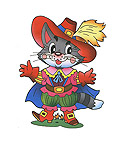 Какие там игрушки!Машины, куклы, пушки,Мячи, шары, скакалки,Солдатики, пищалки,Для кукол туфли, платья –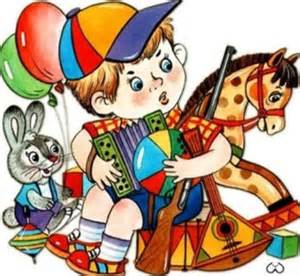 Вот всё себе забрать бы! Купили мне игрушку-Зелёную лягушку. 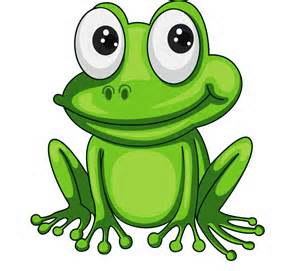 Лягушку заводную,Забавную, смешную!(В.В.Гривцова)Подарки.В коробке у Берты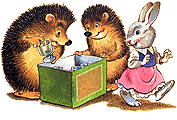 Открытки, конверты,Фотографии, маркиИ другие подарки. Лексическая тема 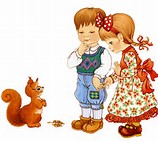  «Дикие животные нашего леса».Уметь назвать и показать диких животных лесов России.Почему их называют дикими.Какие бывают дикие животные (хищные и травоядные)Почему их так называют.Назвать детёнышей диких животных.Кто из животных где живёт (Лиса живёт в норе. Волк живёт в логове. И т.д.)Какие животные живут у нас в тайге.Поиграйте в игры-упражнения.«Кто о чём думает?»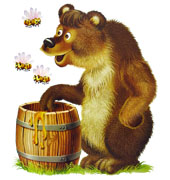 Медведь в берлоге думает о…мёде. Ёж в норе думает о…яблоке, о грибе.Лиса в норе думает о…курочке. Белка в дупле думает о… орешке.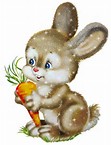 Волк в логове думает о…козлёнке.Заяц под кустом думает о…морковке. Лось под деревом думает о…травке.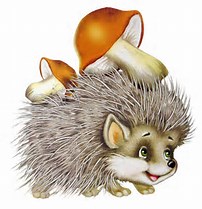 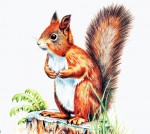 «Кто кем был?»Медведь был…медвежонком.                       Ёж был…ежонком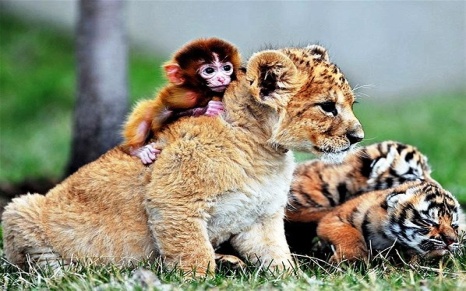 Лиса была…лисёнком.                                   Лось был…лосёнкомБелка была…бельчонком.                                Волк был…волчонкомТигр был…тигрёнком.                                    Заяц был…зайчонком.Загадайте загадки. Что за зверь лесной встал, как столбик под сосной?И стоит среди травы – уши выше головы!          ЗАЯЦ.Он всю зиму в шубе спал, лапу бурую сосал.А проснувшись, стал реветь, это зверь лесной… МЕДВЕДЬ.Хитрая плутовка, рыжая головка,Хвост пушистый – краса, а зовут её… ЛИСАХожу в пушистой шубке, живу в густом лесу,В дупле на старом дубе орешки я грызу.    БЕЛКА Трав копытами касаясь, ходит по лесу красавец.Ходит смело и легко, рога расставив широко.       ЛОСЬ.Кто зимой холоднойХодит злой и голодный?                       ВОЛКВместе с ребёнком составьте небольшой описательный рассказ о любом животном.Примерный рассказ «Лиса».Лиса- это дикое животное. Она живёт в лесу. Она очень хитрая. У неё острая мордочка, пушистый хвост, быстрые лапы. Шерсть у лисы рыжая. Лиса живёт в норе. У неё лисята. Лиса о них заботится. Лиса ест зайцев, курочек, ловит мышек.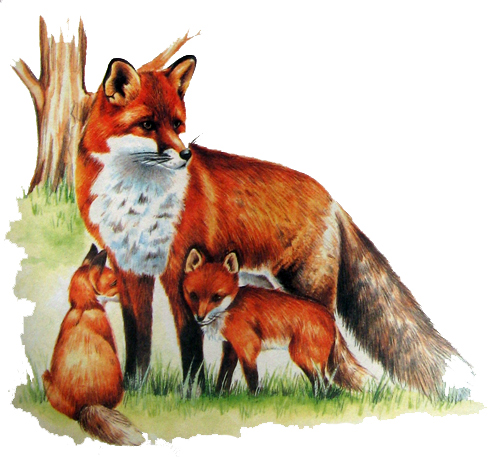 Лисичка-сестричка               А бедный зайчишкаСидит под кустом,                Глядит из куста,Лисичка-сестричка               У зайчика нетуМашет хвостом.                    Такого хвоста!Лексическая тема 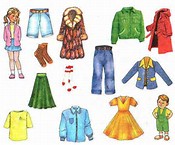  «Одежда» Побеседуйте. Уметь назвать зимнюю и летнюю одежду.Показать и назвать свою одежду, показать одежду на картинках.Объяснить назначение знакомой одежды.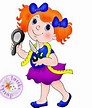 Из чего шьют одежду.Кто шьёт одежду.Где шьют одежду.Чем и на чём можно сшить одежду.Рассказать, что одежда бывает не только сшитая, но и вязаная.Познакомить с некоторыми видами тканей.По возможности, сшить кукле несложную одежду.Раскрасить одежду в книжках-раскрасках.Почитать стихотворения, отгадать загадки.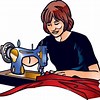 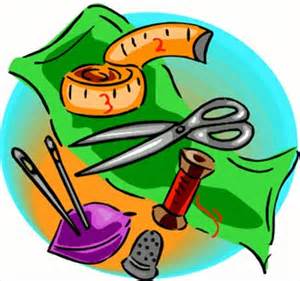 Потренируйте язычки, закрепите название одежды.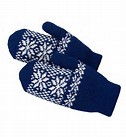 Ащ – ащ – ащ – в дождь наденем плащ. Шу – шу – шу – шубу тёплую ношу.То – то – то - у Кати зимнее пальто.Ан – ан – ан - у Тани новый сарафан.Си – си – си – зимой варежки носи.Ны – ны – ны – сшили заиньке штаны.Как у нашей Любочки с бантиками юбочка,А у Коли с Ванечкой шортики и маечки!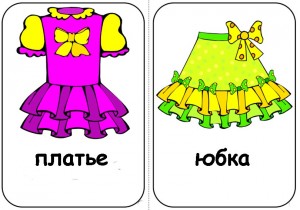 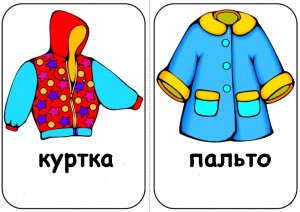 ЗагадкиВы внимательны, как прежде,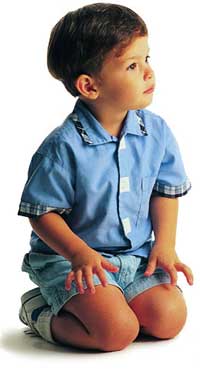 И загадки про одежду сразу отгадаете,Потому что знаете:В чём гулять, а в чём играть,В чём укладываться спать,Что зимой надеть, что летом-В этом нет для вас секрета.Только время не теряйте,Побыстрее отгадайте!Я, как зонт, не промокаю,        От холода и снегаОт дождя вас защищаю            Согреет, где б ты не был.И от ветра вас укрою.               Пусть в ней похож ты на Мишутку,Ну, так что же я такое?             Зимой наденешь что ты?.. Шубку.Две сестрёнки, две плетёнки,       Кто мало кушает конфетИз овечьей шерсти тонкой.           И не любит тортики,Как гулять – так надевать,             Летом будет очень стройнымЧтоб не мёрзли пять да пять!        И наденет…шортики.Стихотворения.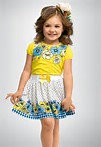 Сшили Тане сарафанчик,Нет такого у подруг-Ярко-жёлтый одуванчик,Колокольчики вокруг.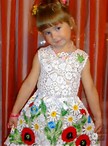 Это чья рубашка синими горошками?Бабушка старалась, шила для Алёшеньки!Это чей сарафан с белыми ромашками?Бабушка старалась, шила для Наташеньки!      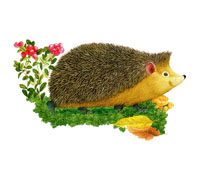                                          Ира просит: Ёжик, Ёж,Ты мне платьице сошьёшь?Отвечает ёжик колкий:Ниток нет – одни иголки!